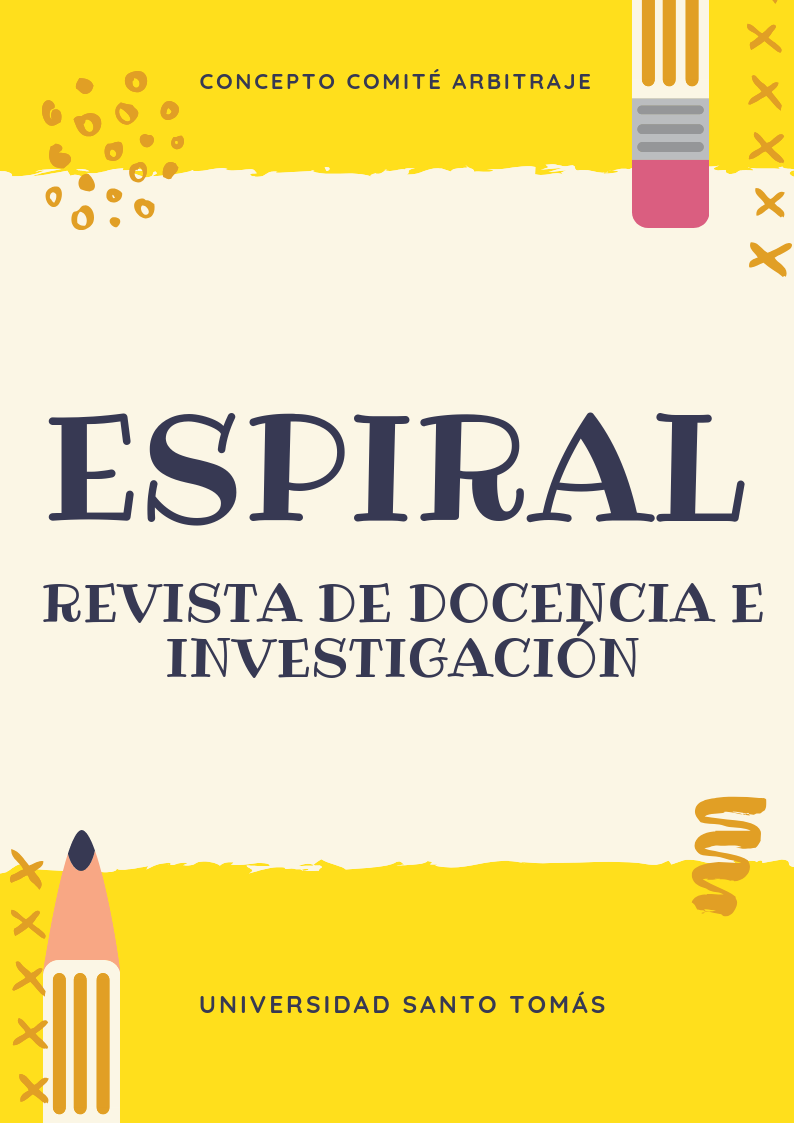 CONCEPTO COMITÉ DE ARBITRAJE(Evaluación a doble ciego Par académico)Fecha de recepción del artículo: Título:Público al que está dirigido el artículo (Marque con un X la opción que corresponda)Estudiantes y profesores universitarios  ______      Estudiantes y profesores en general       ______Investigadores del área                           ______      Público en general                                  ______Tipología en la que se clasifica el artículo (Seleccione con una X de acuerdo a los criterios generales de clasificación según la Política Editorial de la Revista Espiral)Artículo de investigaciónArtículo de reflexiónArtículo de revisiónCrónica educativaReseña bibliográficaCuentos, poemas y relatosEntrevistas y reportajesPor favor, destaque las condiciones del texto en cuanto a cada uno de los siguientes aspectos:(Si considera que teniendo en cuenta la tipología textual algunos de los siguientes aspectos no son evaluables, por favor, escriba “No Aplica”)¿Podría publicarse en la Revista Espiral de la Unidad de Desarrollo Curricular y Formación Docente (UDCFD)?	(Marque con una X solo una de las siguientes opciones y comente sus razones en frente)_____ Sí, sin ajustes:  _____ Sí, con los siguientes ajustes: _____ No:  ANEXO PARA PARES ACADÉMICOS(Este anexo no será visualizado por los autores del texto)Firma y documento de identificación del evaluador (manuscrita o escaneada):_________________________________________________REDACCIÓN DEL TEXTOREDACCIÓN DEL TEXTORedacción del texto.(El texto responde a elementos de coherencia y cohesión como claridad en el desarrollo de las ideas, puntuación, tildación, y precisión semántica)POLÍTICAS EDITORIALES DE LA REVISTA ESPIRALPOLÍTICAS EDITORIALES DE LA REVISTA ESPIRALRelación y pertinencia del tema para su publicación en la revista Espiral.(El artículo responde a las líneas temáticas de la revista)Estructura.(El texto responde al orden general de título, resumen (inglés-español), introducción, metodología, hallazgos, conclusiones, referencias y anexos- si aplican)Resumen.(El texto cumple con la estructura propuesta de objetivo, método, resultados, conclusiones y no excede las 250 palabras).Referencias bibliográficas.(El texto usa adecuadamente el sistema de referenciación APA 6ª edición y todos los autores presentados en el texto están incluidos en la sección de referencias bibliográficas)Citación ESPIRAL.(En el texto se citan al menos dos artículos publicados por la revista espiral)CONTENIDOCONTENIDOAlcances del tema en cuanto a originalidad.(El articulo presenta un contenido innovador frente al tema discutido)Alcances metodológicos-investigativos.(La metodología propuesta es rigurosa y pertinente frente a los objetivos planteados)Validez y calidad de las fuentes información(El texto presenta principalmente fuentes primarias derivadas de artículos de investigación).DATOS DEL EVALUADORDATOS DEL EVALUADORNombre completoCorreo electrónico y número telefónico:Documento de identificación del autorFiliación institucional actualDirección institucional y residencialGrado académico más recientePublicaciones de los dos últimos años